連江縣政府處理勞資爭議調解委員會調解申請案標準作業流程圖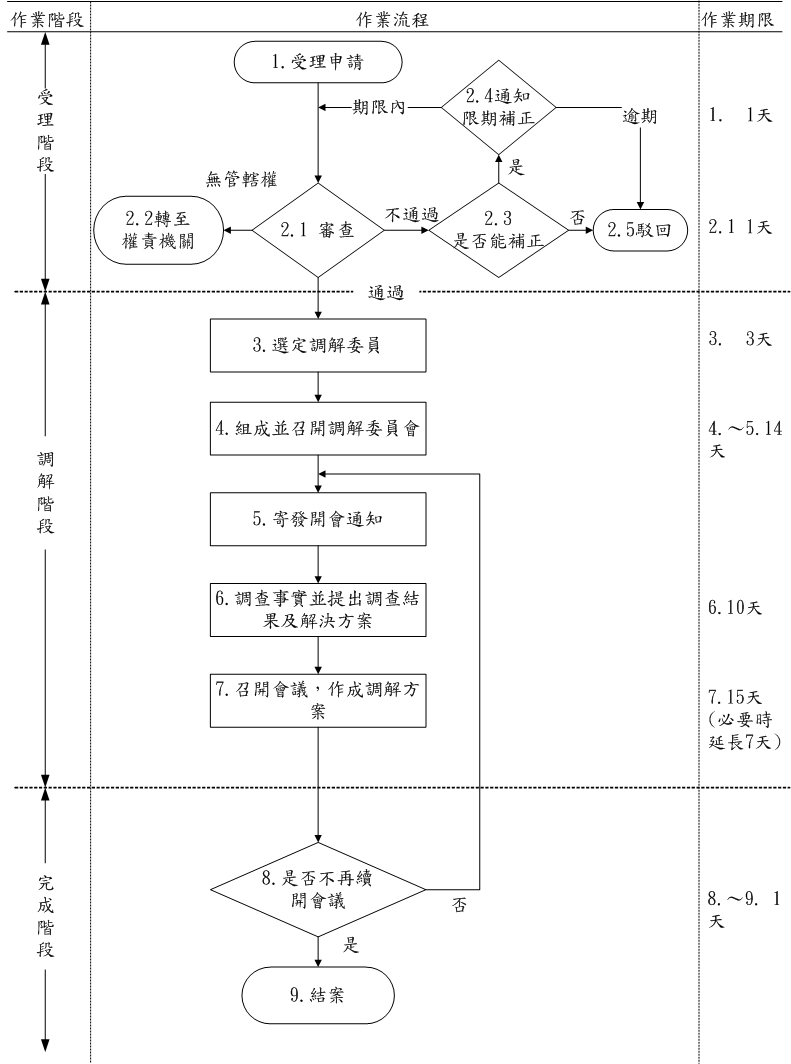 